Игры для детей 3-6 летПрищепка для бельяВозраст: от 4 летЦель: Способствовать умению фиксировать цель и следить глазами за движущимся объектом.Инвентарь: Прищепки и емкости с отверстиями разного диаметра (коробка, цилиндрическая ваза, корзина).Описание: Задача участников – попасть в цель, закидывая прищепки в емкости с отверстиями разных диаметров – большими и маленькими. Подсчитывается количество попаданий каждым ребенком.Важно, что каждый ребенок может сам выбирать, в какой сосуд ему целится, выбирая тем самым посильную для себя задачу.Примечания: - В начале можно воспитателю самому поставить перед ребенком емкость;- Если дети уже знакомы с игрой, можно поделить на команды  ввести соревновательный момент.ВокзалыВозраст: от 3 летЦель: Способствовать  развитию зрительного внимания.Инвентарь: Моток клейкой ленты (обозначить рельсы), стулья, набивные мячи (обозначить вокзалы), высокие дуги (тоннель).Описание: В начале игры прикрепите к полу ленту, обозначающую рельсы. Какие-то участки могут быть извилистыми, а другие прямыми. Изображается объезд углов или крупной мебели. Каждый вокзал обозначается стулом. «Поезд» отправляется в путь. На вокзале сидят пассажиры (2-3 ребенка). Поезд последовательно собирает всех пассажиров с вокзалов. При этом любой ребенок может сойти на любом другом вокзале («за покупками» или «в гости», или «в парикмахерскую» и т.п.).Примечания:- Во время стоянки на вокзалах, можно поинтересоваться кто где был, что купил;- Во время стоянки на вокзалах давать детям немного времени поиграть в их воображаемую игру;- Во время движения поезда, можно давать разные задания: прыжки, бег, приставной шаг, ходьба на носках. Кого нет?Возраст: от 5 лет.Цель: Способ-ть развитию зрительной памяти.Инвентарь: нет.Описание: Дети стоят или садятся в круг. Один ребенок отворачивается к стенке, а другой в это время прячется в комнате (зале). Затем водящий поворачивается и пытается угадать, кого нет.Примечания:- Нельзя подсматривать;- Дети должны быть знакомы более 2 месяцев;- После каждой игры водящий меняется;- Если ребенок не может вспомнить кого нет,    то ему можно дать наводящие подсказки (носит очки, длинные волосы, дружит   с Катей).География комнатыВозраст: от 5 летЦель: Способ-ть развитию зрительной памяти, укрепление глазодвигательных мышц.Инвентарь: нет.Описание: Дети глазами и рукой показывают объекты, которые называет воспитатель.Примечания:- Голова должна быть неподвижна;- Предметы должны находиться в поле зрении ребенка;- Можно выполнять из различных положений тела: стоя, сидя, лежа на спине, животе, боку. Игра с теньюВозраст: от 6 лет.Цель: Развитие зрительного внимания, укрепление глазодвигательных мышц.Инвентарь: нет.Описание: Дети становятся так, чтобы видеть свою тень. Можно предложить изменить тень (вытянуть руку, сделать себе уши и т.п.). Дети расходятся по всему участку. Водящему предлагается оббежать ребят вместе с их тенью. Усложненный вариант: Дети двигаются по площадке, водящий пытается наступить на тень участников.Примечания:- Лучше играть днем  на площадке, чтобы тени были большими;- Следить, чтобы дети не сталкивались друг с другом и предметами площадки;- Чья тень поймана, тот отходит в сторонку.Колдовской котелВозраст: от 3 лет.Цель: Способствовать развитию зрительной памяти, чувству пространства и глазомер.Инвентарь: Черное пластиковое ведро или коробка, разнообразные мелкие предметы (камушки, шишки, кубики, карандаши, детали конструктора) Описание: Дети стоят в кругу с предметами, которые вы им раздали, а в центре стоит «котел» (Это особенный котел, в котором волшебник варит свое колдовское зелье). Воспитатель начинает рассказывать историю про зелье, а дети ходят вокруг котла и забрасывают предметы, которые называет воспитатель («…камушки, чтобы быть крепкими как скала…»)             Примечания:- Желательно, чтобы дети не подходили близко    к «котлу»;      -Следить, чтобы бросали, только          названные предметы  «чтобы не испортить зелье…»Разноцветный мирВозраст: от 4 лет.Цель: Развитие чувства пространства.Инвентарь: нет.Описание: Детям необходимо обнаружить разные цвета, различные предметы, которые их окружают.Пример: Какого цвета трава? Пройдитесь по комнате и дотроньтесь до такого же цвета. Покажите глазами,  где есть голубой цвет? И т.д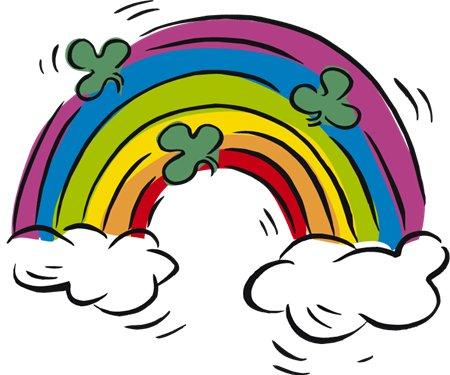 Поймай лисуВозраст: от 3 летЦель: Развитие зрительного внимания, чувства пространства, ловкости.Инвентарь: Разноцветные платки или ленты.Описание: Дети – это лисы. Каждая лиса получает по платку, который одним концом заправлен за воротник или пояс. По сигналу все лисы разбегаются, а водящий стареется вытащить как можно больше платков. Примечания:- Лиса, оставшаяся без платка садится на лавочку;- Следить, чтобы дети не толкались;- Держать руками платок нельзя. УзелВозраст: от 6 лет.Цель: Развитие наблюдательности, освоение пространственного понятия (над, под, за, через и т.д.).Инвентарь: нет.Описание: Выбирается галящий, который отворачивается  к стенке. Остальные дети встают в круг и берутся за руки. Детям из круга нужно сделать «клубок». Для этого они могут перешагивать через руки, проползать под ними, поворачиваться в разные стороны. Затем водящий должен распутать всех ребят, не размыкая рук.Примечания:- Нельзя размыкать руки!;- Если водящий долго не может распутать «узел»,    то можно дать подсказку;- Желательно, чтобы водящий проговаривал    свои действия  «Катя, перешагни через    руку Миши…»ДетективыВозраст: от 5 лет.Цель: Развитие наблюдательности, умения отображать детали.Инвентарь: нет.Описание:  Дети свободно сидят на полу. Водящий начинает менять позы, а остальные дети повторяют за ним. Потом детям предлагается запомнить последнюю позу и закрыть глаза. А водящий меняет ее (положение рук, ног, выражение лица, можно вообще взять что-то в руки). Затем детям предлагается назвать все изменения.Примечания:- Чем больше изменений будет в позе, тем интереснее;- Подсматривать нельзя, кто нарушил – выходит   из игры;- Желательно, чтобы дети проговаривали свои действия. Делай как я!Возраст: от 3 лет.Цель: Развитие зрительного внимания, наблюдательности.Инвентарь: нет.Описание: Дети располагаются так, чтобы хорошо видеть воспитателя (водящего). Водящий совершает различные движения, а дети должны  успеть повторить.Примечания:- На начальном этапе движения должны совершаться в медленном темпе;     - Можно вводить усложнение – менять темп движений,     но при    этом не терять качество (чтобы дети успевали).ЗвездаВозраст: от 4 лет.Цель: Воспитание умения взаимодействовать друг с другом, взаимопомощи.Инвентарь: нет.Описание: Дети встают свободно по всей площадке. Изображают звезды – расставляют руки в стороны, медленно вращаются. Затем начинают медленно двигаться друг к другу, создавая одну большую звезду (встаю в круг друг за другом). Воспитатель предлагает увеличить звезду, а затем сжать.Примечания:- Следить, чтобы дети старались делать движения плавно;- Можно сопровождать игру какой-нибудь историей про звезду, предложить почувствовать, детям как меняются ощущения при большом и маленьком круге (тесно, тепло, свободно, прохладно…).Гигантский мячВозраст: от 5 лет.Цель: Совершенствовать пространственную ориентацию, внимание.Инвентарь: нет.Описание: Дети становятся в круг, взявшись  за руки – это большой мяч! Воспитатель предлагает начать двигаться этому мячу медленно и мягко, до касания «мяча» стены. Если это случается, то он должен катиться вдоль стены, при этом дети должны касаться стены спинами. Как только мяч достигает угла, он может двигать в другую сторону.Примечания:-  Дети все время должны сохранять форму круга;-  Движения должны быть плавными.Где ты?Возраст: от 4 лет.Цель: Развитие зрительной памяти, чувства пространства. Создает хорошее настроение и расслабляет.Инвентарь: нет.Описание: Дети встают в круг друг за другом и кладут руки на плечи впереди стоящему ребенку. Все дети закрывают глаза. Затем поднимают руки вверх. Не открывая глаз повернуться вокруг себя один раз. И после этого попытаться снова положить руки на плечи соседу.Примечания:- Возвращать руки нужно осторожно, чтобы никого не ударить;- Следить, чтобы дети не подсматривали, играли честно.Автомобиль и водительВозраст: от 4 лет.Цель: Воспитание ответственности, самоконтроля и умения концентрироваться. Развитие чувства пространства и глазомера.Инвентарь: нет.Описание: Дети разбиваются на пары. Один - водитель, другой – автомобиль. «Водитель» встает за «автомобилем» и кладет руки на плечи или бедра. «Водитель» управляет «автомобилем» - может его поворачивать, набирать скорость, замедлять ее.Воспитатель – светофор: «Зеленый!» - все двигаются, «Красный!» - стоят.Если «автомобили» сталкиваются – это авария. Эти пары останавливаются на месте и говорят: «Помогите, авария». Воспитатель подходит и дотрагивается до них – чинит.Примечания:-  «Автомобили»-дети могут сложить перед собой реки в виде бампера;- Предупредить, чтобы аварий было как можно меньше;- После некоторого времени, дети меняются ролями.Терпеливые рукиВозраст: от 5 лет.Цель: Улучшение концентрации внимания и ее фокусировки. Развитие умения ориентироваться в пространстве, координации рук и ног.Инвентарь: Простыня с дыркой  диаметром с мяч в середине, мяч.Описание: Дети берут простынь по периметру двумя руками и натягивают ее. Воспитатель кладет мяч на простынь. Задача детей попасть мячом в дырку.Примечания:- Если группа сильно нескоординирована, то ее можно сначала посадить на пол;- Для старших детей можно усложнить - использовать одновременно   2,3 мяча.Вечное движениеВозраст: от 4 лет.Цель: Развитие чувства пространства, скорости движения и восприятия форм. Развитие самоконтроля и устойчивости к стрессу.Инвентарь: Теннисные мячи по количеству детей.Описание: Дети делятся на команды по 5-7 человек. Команды создают круг, сев на пол с широко расставленными ногами. Воспитатель запускает мяч в круг. Задача детей – не дать остановиться мячу и не выпустить его из круга.Примечания:- Если мяч, все же, выкатился из круга, никто его не догоняет, а воспитатель дает другой;- Когда из круга вылетят 5 мячей, для этой команды игра останавливается.Ура!Возраст: от 6 лет.Цель: Развитие умения ориентироваться в пространстве.Инвентарь: Обручи по количеству детей.Описание: Дети делятся на две команды, строятся в колонны на линии старта. По команде: «Марш!», ребенок бросает перед собой обруч, впрыгивает в него, затем продевает обруч через себя наверх и снова повторяет все сначала. Как только ребенок достигает финиша, громко кричит: «Ура!», и стартует другой.Примечание:- Если детей немного, а площадка большая, то стартовать могут сразу все дети, кто первый достиг финиша, тот и победил;- Предупредить детей, чтобы они бросали обруч на такое расстояние, чтобы могли в него впрыгнуть.УборкаВозраст: от 4 лет.Цель: Развитие зрительной памяти.Инвентарь: нет.Описание: Дети садятся на пол и закрывают глаза. Воспитатель предлагает детям вспомнить все игрушки и предметы, которыми они играли в течении дня. Вспомнить на каких местах они лежали. После чего дети открывают глаза и расставляют предметы по местам.Примечания:- Лучше всего в эту игру играть, когда дети сильно разбаловались или в конце дня, когда они собираются домой;- Можно придумать какую-нибудь сказочную историю.ВигвамВозраст: от 4 лет.Цель: Развитие воображения, зрительной памяти.Инвентарь: Бельевая веревка длинной около 2 м для каждого ребенка, изображение круга, квадрата и треугольника.Описание: Детям предлагается сделать на полу из веревки большой круг, затем сесть в него – это вигвам. Воспитатель дает различные задания детям, которые они должны делать только в кругу (лечь на спину, бок, присесть, наклониться и пр.). Задача детей не касаться веревки ни телом, ни одеждой. Затем все дети выходят на «прогулку», и по хлопку должны быстро вернуться в свой вигвам. Примечания:- Игра может повторяться несколько раз, только форма вигвама меняется после каждой «прогулки»;- Желательно, чтобы дети самостоятельно делали свой вигвам.Движение по кругуВозраст: от 4 лет.Цель: Развитие коммуникативных способностей, координационных способностей, память.Инвентарь: нет.Описание: Дети строят большой круг и закрывают глаза. Воспитатель касается плеча ребенка. Он открывает глаза, подходит к другому ребенку и может сделать с ним любое действие (пожать руку, погладить по голове, обнять, потянуть за ухо и пр.). Ребенок, до которого дотронулись, запоминает действие и передает его другому. И так по кругу до первого игрока.Примечания:- Следить, чтобы дети не открывали глаза раньше времени;- Можно предложить ребенку, который начинал игру, сравнить конечный итог;- С более старшими детьми можно усложнить игру: повторить действие, которое передали и дополнить еще свое, т.о. кол-во действий к концу игры = кол-ву детей (следить за последовательностью их выполнения). Живая скульптураВозраст: от 6 лет.Цель: Развитие зрительной памяти и фантазии.Инвентарь: нет.Описание: Дети делятся на две команды. В каждой команде выбирается «скульптор», который из остальных детей команды создает скульптуру. Как только скульптура закончена, «скульптор» говорит: «Готово!» и игроки противоположной команды пытаются угадать сюжет.Примечания: - Дети могут сначала разойтись по разным углам и посовещаться;- Воспитатель может предложить определенную ситуацию (рынок, парикмахерская, столовая и пр.).ПрадедушкаВозраст: от 4 лет.Цель: Развитие внимания, координационных способностей. Умения слышать словесную инструкцию.Инвентарь: нет.Описание: Дети разбиваются на пары. Воспитатель дает различные задания, дети их выполняют. Но как только Воспитатель произносит: «Пра-де-душ-ка», ребята быстро должны вернуться к своей паре.Пример: Отпрыгните от партнера…Дотроньтесь до чего-нибудь зеленого…Присядьте…Марш на месте…Прадедушка…Наклон вперед…Коснитесь чего-нибудь деревянного…Прадедушка…Примечания:- Интонация должна быть для всех заданий ровной, слово «пра-ду-душ-ка» не выделять; желательно, «пра-ду-душ-ка» произносить не сильно быстро, чтобы дети успели добежать до своей пары. 